SECTOR ENERGÉTICOEVOLUCION DE LOS ACTIVOS EN LA SEMANAEn los tres días operados YPFD cerró con retorno positivo con el buen cierre semanal.A nivel local se suma la posibilidad que el Gobierno Nacional implemente algún plan de facturas sobre los servicios públicos que favorezcan a los usuarios en detrimento de las empresas.Si bien nos mantenemos vendidos desde fines de enero en TGSU2 se generó potencial señal de compra y el resto de señales en los otros activos muestran evolución positiva.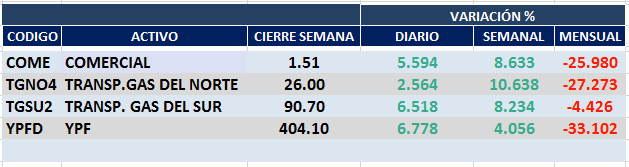 COME (Cierre al 08/04/2020 $ 1,51)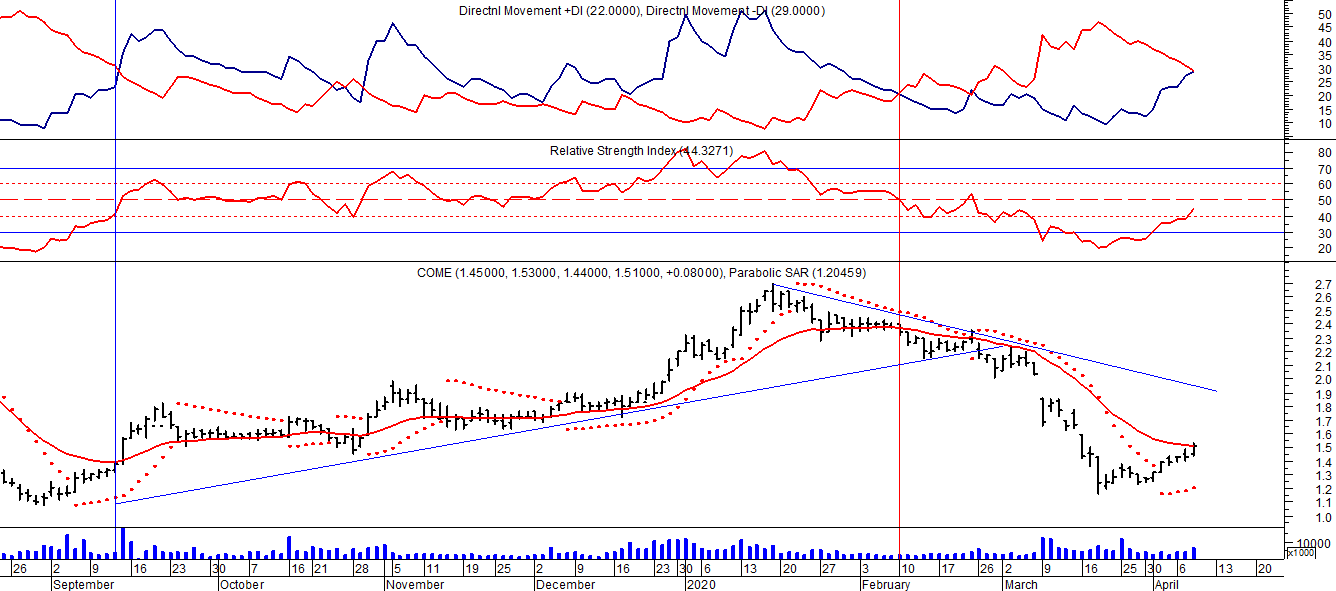 Señal de compra el 12/09 en $ 1,40.Señal de venta el 22/10 en $1,60.Señal de compra el 29/10 en $ 1.57.Señal de venta el 10/02 en $ 2.35.TGNO4 (Cierre al 08/04/2020 $ 26,00)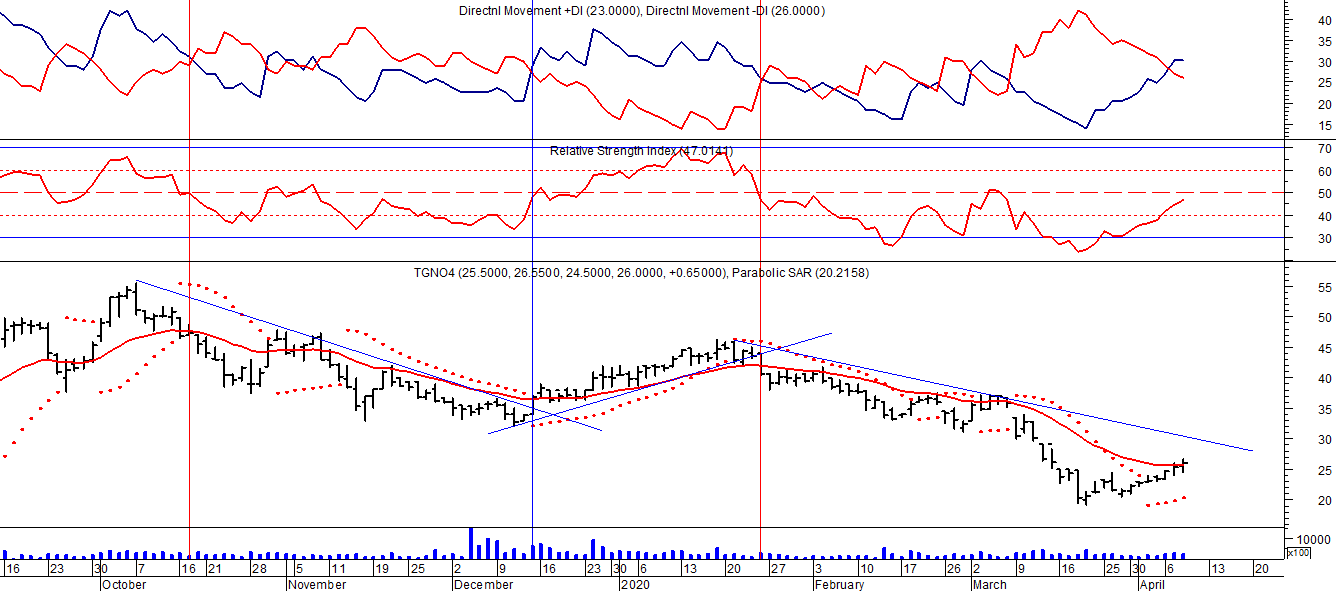 Señal de compra el 02/05 en $ 54,50.Señal de venta el 12/08 en $ 39,00.Señal de compra el 11/09 en $ 36,00.Señal de venta el 17/10 en $ 47,00.Señal de compra el 13/12 en $ 37,00.Señal de venta el 24/01 en $42,00.TGSU2 (Cierre al 08/04/2020 $ 90,70)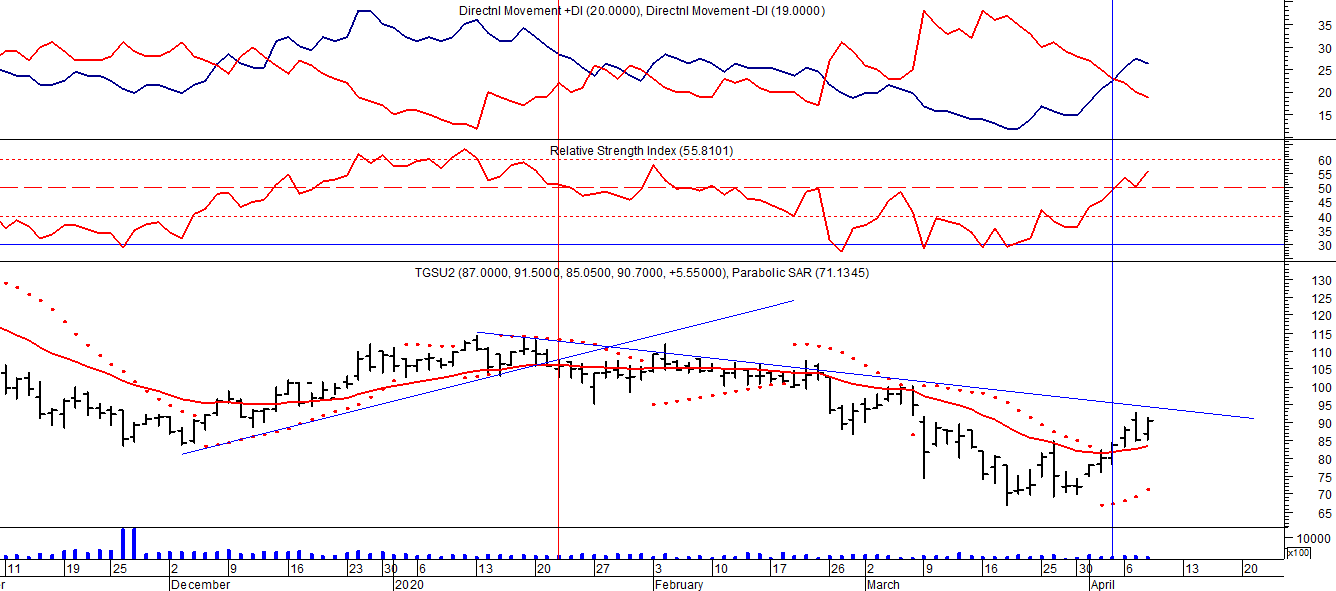 Señal de compra el 03/05 en $ 98,00.Señal de venta el 12/08 en $ 90,00.Señal de compra el 01/10 en $ 110,00.Señal de venta el 09/11 en $ 108,00Señal de compra el 16/12 en $ 100,00.Señal de venta el 23/01 en $105,00.Potencial señal de compra el 03/04 en $ 84.00.YPF (Cierre al 08/04/2020 $ 404,410)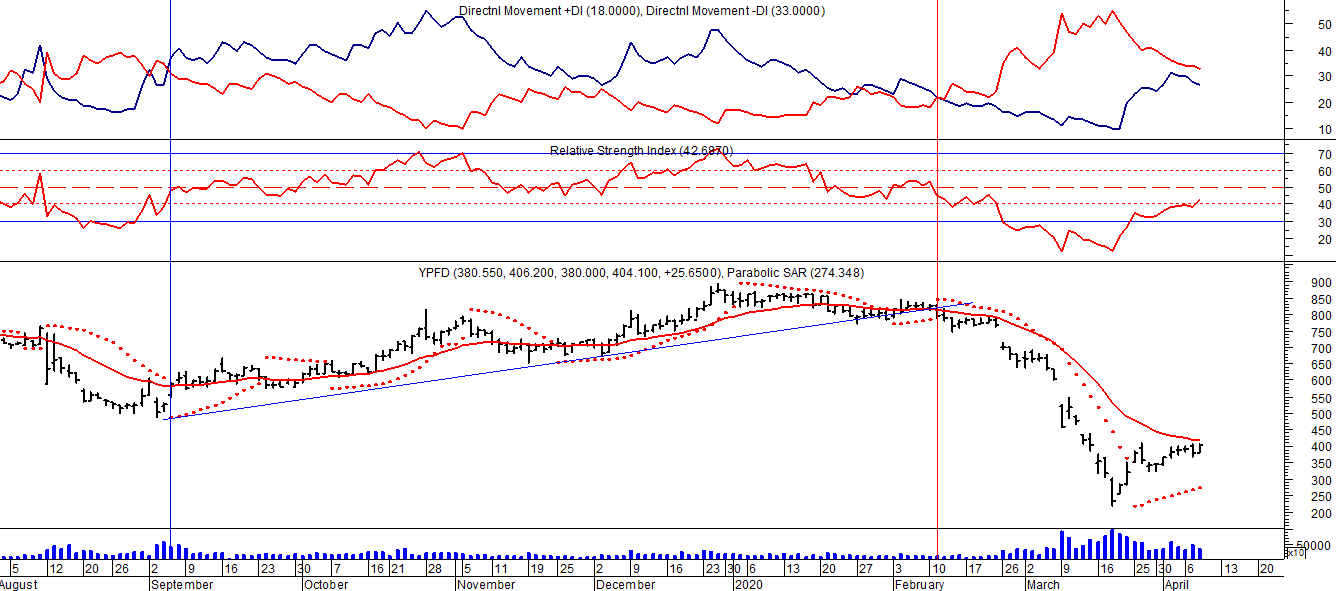 Señal de compra el 02/05 en $ 600,00.Señal de venta el 19/7 en $740,00.Señal de compra el 01/10 en $ 600,00.Señal de venta el 12/11 en $ 720,00.Señal de compra el 4/12 en $ 720,00.Señal de venta el 20/01 en $ 830,00.